ОТЧЕТо деятельности Департамента финансов администрации города Югорсказа 2019 годI. Общая информация о Департаменте финансов администрации города ЮгорскаДепартамент финансов администрации города Югорска (далее – Департамент финансов) в соответствии с Положением о Департаменте финансов, утвержденным решением Думы города Югорска от 29.11.2011 № 110 «О Положении о департаменте финансов администрации города Югорска» (с изменениями), является  органом администрации города Югорска, осуществляющим функции по реализации единой финансовой и бюджетной политики в городе, уполномоченным управлять финансами города Югорска.Основными направлениями деятельности Департамента финансов являются:- нормативное правовое регулирование;- организация составления проекта бюджета города;- организация исполнения бюджета города;- управление муниципальным долгом города.II. Основные результаты деятельности Департамента финансов администрации города Югорска за 2019 годОсновные результаты деятельности Департамента финансов администрации города Югорска по организации составления, исполнения бюджета города Югорска, управлению муниципальным долгом в 2019 годуДепартамент финансов в рамках осуществления своей основной деятельности является ответственным исполнителем муниципальной программы города Югорска «Управление муниципальными финансами» (далее – муниципальная программа).Реализация муниципальной программы города Югорска «Управление муниципальными финансами» в 2019 годуЦелью муниципальной программы является повышение качества управления муниципальными финансами города Югорска.Достижение цели муниципальной программы в 2019 году осуществлялось путем решения следующих задач:- обеспечение сбалансированности бюджета города Югорска;- эффективное управление муниципальным долгом города Югорска.Решение задач муниципальной программы в 2019 году осуществлялось через реализацию мероприятий, охватывающих основные направления деятельности Департамента финансов.Организация исполнения бюджета города Югорска в 2019 годуОрганизация исполнения бюджета муниципального образования город Югорск осуществлялась в соответствии с решением Думы города Югорска от 25.12.2018 № 93 «О бюджете города Югорска на 2019 год и на плановый период 2020 и 2021 годов», сводной бюджетной росписью бюджета города Югорска на 2019 год и на плановый период 2020 и 2021 годов и кассовым планом исполнения бюджета города Югорска. Меры по реализации решения Думы города о бюджете города Югорска на 2019 год и на плановый период включали в том числе и план мероприятий по росту доходов, оптимизации расходов бюджета города Югорска и сокращению муниципального долга на 2019 год и на плановый период 2020 и 2021 годов (далее – План).В План включены мероприятия, направленные на обеспечение дополнительных поступлений в бюджет города Югорска сверх утвержденных решением Думы города Югорска о бюджете плановых назначений, на повышение эффективности использования имущества, находящегося в собственности города Югорска и на оптимизацию расходов бюджета города Югорска. В отчетном периоде основными направлениями реализации мероприятий по росту доходов являлись:Принятие мер по эффективному использованию муниципального имущества, целевому использованию земельных участков и объектов недвижимости.2. Проведение адресной работы с работодателями и налогоплательщиками, направленной на снижение недоимки по налогам и задолженности по начисленным пеням и штрафам.3. Принятие мер, направленных на обеспечение полного охвата объектов недвижимого имущества, в отношении которых налоговая база определяется  как кадастровая стоимость в целях включения их  в перечень на очередной налоговый период.В рамках реализации Плана Департаментом финансов организовано и проведено 5 заседаний комиссии по мобилизации дополнительных доходов в бюджет города Югорска. Основными вопросами, рассмотренными на заседаниях комиссии, являлись:- урегулирование задолженности по уплате налогов в бюджеты бюджетной системы, страховых взносов в государственные внебюджетные фонды муниципальными учреждениями города, муниципальными унитарными предприятиями;- урегулирование задолженности по уплате имущественных налогов в бюджет города Югорска, в том числе по работникам муниципальных учреждений города;- информация о ходе выполнения Плана в части мероприятий по росту доходов (рассматривалась ежеквартально).В результате принятых мер по состоянию на 01.01.2020 задолженность по уплате налогов в бюджеты бюджетной системы, страховых взносов в государственные внебюджетные фонды муниципальными учреждениями города, муниципальными унитарными предприятиями отсутствует. Сведена к минимуму недоимка по имущественным налогам по налогоплательщикам, являющимся  работниками муниципальных учреждений города.В отчетном периоде Департаментом финансов совместно с другими структурными подразделениями администрации города Югорска на постоянной основе проводилась работа по расширению налоговой базы путем максимального вовлечения объектов недвижимости в налоговый оборот. Осуществлялось ежегодное выявление и включение в Перечень объектов недвижимого имущества, признаваемого объектом налогообложения, в отношении которых налоговая база определяется как кадастровая стоимость дополнительных объектов недвижимости.В рамках реализации плана мероприятий по повышению роли имущественных налогов в формировании бюджета Ханты-Мансийского автономного округа – Югры и бюджетов муниципальных образований Ханты-Мансийского автономного округа – Югры на 2018 – 2020 годы, утвержденного распоряжением Правительства Ханты-Мансийского автономного округа – Югры от 16.02.2018 № 70-рп, обеспечен рост количества объектов налогообложения, учтенных в базе налоговых органов по местным налогам. Таблица 1Увеличение доходной базы городского бюджета за счет включения в Перечень объектов недвижимого имущества, признаваемого объектом налогообложения, в отношении которых налоговая база определяется как кадастровая стоимостьПо итогам 2019 года все мероприятия Плана по росту доходов выполнены, целевые показатели достигнуты, дополнительные поступления в бюджет города Югорска составили      33 100,0 тыс. рублей при ожидаемом бюджетном эффекте 25 216,0 тыс. рублей, исполнение составило 131,3% от запланированного бюджетного эффекта. Таким образом, доля дополнительных доходов от суммы налоговых и неналоговых доходов бюджета города Югорска за отчетный период составила 2,3%.Мероприятия Плана по оптимизации расходов бюджета города Югорска в 2019 году полностью реализованы. Бюджетный эффект, фактически полученный от реализации намеченных мероприятий, по итогам 2019 года составил 15 425,3 тыс. рублей или 130,4% от запланированного значения. Средства полученные в результате оптимизации расходов бюджета города Югорска были направлены на обеспечение сбалансированности и покрытие дефицита бюджета.Размер муниципального долга по состоянию на  1  января 2020 года не превысил установленные значения целевого показателя.В течение 2019 года осуществлялось ведение сводной бюджетной росписи бюджета города Югорска в соответствии с Порядком составления и ведения сводной бюджетной росписи бюджета города Югорска, бюджетных росписей главных распорядителей средств бюджета города Югорска (главных администраторов источников финансирования дефицита бюджета города Югорска) и лимитов бюджетных обязательств города Югорска (далее - Порядок), утвержденным приказом заместителя главы администрации города – директора департамента финансов от 28.12.2015 № 44п «Об утверждении Порядка составления и ведения сводной бюджетной росписи бюджета города Югорска, бюджетных росписей главных распорядителей средств бюджета города Югорска (главных администраторов источников финансирования дефицита бюджета города Югорска) и лимитов бюджетных обязательств города Югорска» (с изменениями). Сводная бюджетная роспись бюджета города Югорска, лимиты бюджетных обязательств были утверждены директором Департамента финансов 27.12.2018  в течение двух рабочих дней со дня подписания решения Думы о бюджете города Югорска на 2019 год и на плановый период 2020 и 2021 годов (решение Думы подписано 25.12.2018). В течение 2 рабочих дней показатели сводной бюджетной росписи бюджета города Югорска, лимиты бюджетных обязательств на 2019 год и на плановый период 2020 и 2021 годов доведены Департаментом финансов до главных распорядителей средств бюджета города Югорска (главных администраторов источников финансирования дефицита бюджета города Югорска). В течение 2019 года вносились изменения в сводную бюджетную роспись бюджета города Югорска на:- суммы средств, поступивших в виде субсидий, субвенций и иных межбюджетных трансфертов, имеющих целевое назначение из федерального и окружного бюджетов сверх объемов, предусмотренных в решении о бюджете;- суммы средств в связи с перераспределением бюджетных ассигнований между подпрограммами, основными мероприятиями муниципальных программ города Югорска, а также между их исполнителями;- суммы средств в связи с перераспределением бюджетных ассигнований по разделам, подразделам, целевым статьям и видам расходов классификации расходов бюджетов в пределах общего объема бюджетных ассигнований, предусмотренных главному распорядителю средств бюджета города Югорска в текущем финансовом году;- суммы уточнения бюджетных ассигнований по кодам бюджетной классификации расходов бюджета без изменения целевого направления средств;- сумму неиспользованных в 2018 году средств, полученных по безвозмездным поступлениям от физических и юридических лиц, подлежащих использованию в 2019 году на те же цели; - экономию, образовавшуюся в ходе исполнения бюджета города;- по иным основаниям, связанным с особенностями исполнения бюджета.За 2019 год сформировано 352 уведомления о внесении изменений в сводную бюджетную роспись бюджета города Югорска.Исполнение бюджетных обязательств города Югорска осуществлялось в пределах доведенных лимитов бюджетных обязательств.Кассовое исполнение бюджета города Югорска осуществлялось в соответствии с кассовым планом исполнения бюджета города Югорска, утвержденным приказом заместителя главы города – директора департамента финансов от 18.03.2008 № 7п «О порядке составления и ведения кассового плана исполнения бюджета города Югорска в текущем финансовом году» (с изменениями). В течение года ежемесячно проводилась корректировка кассового плана с учетом фактического исполнения бюджета города Югорска за отчетный период.Принятие, учет бюджетных обязательств, исполнение денежных обязательств по муниципальным контрактам (договорам) получателей средств бюджета города Югорска, подлежащих исполнению за счет средств местного бюджета, осуществлялось в соответствии с утвержденным приказом заместителя главы администрации города - директора департамента финансов от 30.10.2015 № 34-п «Об утверждении Порядка учета бюджетных обязательств получателей средств бюджета города Югорска» (с изменениями).С целью обеспечения целевого и эффективного использования средств бюджета города Югорска Департаментом финансов обеспечивалось санкционирование расходов. Санкционирование расходов организовано в соответствии с Порядком санкционирования оплаты денежных обязательств получателей средств бюджета города Югорска и главных администраторов источников финансирования дефицита бюджета города Югорска, утвержденным приказом заместителя администрации главы города – директора департамента финансов от 10.02.2014 № 7п «О Порядке санкционировании оплаты денежных обязательств получателей средств бюджета города Югорска и главных администраторов источников финансирования дефицита бюджета города Югорска» (с изменениями).По операциям с бюджетными средствами получателей средств бюджета города Югорска, средствами администраторов источников финансирования дефицита бюджета города Югорска осуществлялся контроль за:- непревышением суммы по операциям над лимитами бюджетных обязательств и бюджетными ассигнованиями;- соответствием содержания проводимой операции коду бюджетной классификации Российской Федерации, указанному в платежном документе, представленном получателем бюджетных средств;- наличием документов, подтверждающих возникновение денежного обязательства, подлежащего оплате за счет средств бюджета города Югорска.В процессе исполнения бюджета города Югорска с целью недопущения нецелевого расходования средств было отклонено 4 373 платежных поручений, поступивших от бюджетных учреждений и главных распорядителей средств бюджета города Югорска.Результатом проведения контроля за операциями с бюджетными средствами стало отсутствие фактов нецелевого использования средств бюджета города Югорска.В 2019 году в ежедневном режиме обеспечено:- ведение лицевых счетов по учету операций по исполнению бюджета по расходам, со средствами во временном распоряжении получателей бюджетных средств, учету операций со средствами муниципальных бюджетных и автономных учреждений. В 2019 году обслуживалось 90 лицевых счетов (в 2018 году – 90 лицевых счетов);- принятие и учет бюджетных обязательств. За 2019 год было принято бюджетных обязательств – 2 564 (в 2018 году – 2 201).В 2019 году предъявлено к взысканию на средства бюджета города Югорска 6 исполнительных документов. Исполнено исполнительных документов – 6.В соответствии с приказом департамента финансов Ханты-Мансийского автономного округа – Югры от 30.12.2008 № 247-о «Об утверждении порядка открытия и ведения лицевых счетов департаментом финансов Ханты-Мансийского автономного округа – Югры» (с изменениями) осуществлялось формирование в программном продукте АС «УРМ» и направление с использованием средств электронной цифровой подписи 224 реестров заявок на кассовый расход (платежных поручений) на перечисление межбюджетных трансфертов в форме субсидий из бюджета Ханты-Мансийского автономного округа - Югры в бюджет муниципального образования город Югорск под фактическую потребность.В соответствии с Регламентом о порядке и условиях обмена информацией между Управлением Федерального казначейства по Ханты – Мансийскому автономному округу – Югре и Департаментом финансов администрации города Югорска при кассовом обслуживании исполнения бюджета города Югорска ежедневно осуществлялось взаимодействие с Управлением Федерального казначейства по  Ханты - Мансийскому автономному округу – Югре по системе удаленного финансового документооборота в части электронной передачи платежных поручений, расходных расписаний и служебной информации, а также получение реестров перечисленных поступлений, выписок из лицевого счета Департамента финансов, платежных поручений к ним, электронных выписок со счетов бюджета города, с последующей загрузкой их в автоматизированную систему планирования и исполнения бюджета города на основе программного обеспечения АС «Бюджет». На постоянной основе осуществлялось уточнение вида и принадлежности платежей, поступающих в бюджет города Югорска.Во исполнение приказа Министерства финансов Российской Федерации от 23.12.2014    № 163н «О Порядке формирования и ведения реестра участников бюджетного процесса, а также юридических лиц, не являющихся участниками бюджетного процесса» Департамент финансов обеспечивал формирование и представление в  Управление Федерального казначейства по Ханты – Мансийскому автономному округу - Югре  информации и документов муниципальных учреждений города Югорска в целях ведения реестра в государственной информационной системе управления общественными финансами «Электронный бюджет» в соответствии с Регламентом, утвержденным приказом заместителя главы администрации города - директора департамента финансов от 26.10.2015 № 33п «Об утверждении Порядка принятия решений о признании безнадежной к взысканию задолженности по платежам в бюджет города Югорска». Во исполнение Федерального закона от 27.07.2010 № 210-ФЗ «Об организации предоставления государственных и муниципальных услуг» на постоянной основе производилось внесение в государственную информационную  систему о государственных и муниципальных платежах сведений о платежах по Департаменту финансов  и их сквитирование.С 1 января 2017 года Департамент финансов осуществляет контроль в сфере закупок, предусмотренный частью 5 статьи 99-ФЗ «О контрактной системе в сфере закупок товаров, работ, услуг для обеспечения государственных и муниципальных нужд». В целях реализации полномочий по исполнению законодательства о закупках на муниципальном уровне утвержден Порядок взаимодействия Департамента финансов с субъектами контроля (приказ заместителя главы города – директора департамента финансов от 06.03.2017 № 16п «О порядке взаимодействия Департамента финансов администрации города Югорска с субъектами контроля» (с изменениями). За 2019 год проверено 4 197 объектов контроля (в 2018 году – 3 405).Кроме того, Департаментом финансов согласовывалось представление информаций главных распорядителей средств бюджета города Югорска в органы исполнительной власти Ханты – Мансийского автономного округа – Югры по вопросам расходования межбюджетных трансфертов, предоставляемых им в рамках межбюджетных соглашений.Департамент финансов осуществлял мониторинг соблюдения нормативов формирования расходов на содержание органов местного самоуправления. В соответствии с постановлением Правительства Ханты-Мансийского автономного округа – Югры от 06.08.2010 № 191-п «О нормативах формирования расходов на содержание органов местного самоуправления Ханты – Мансийского автономного округа – Югры (с изменениями), приказом Департамента финансов Ханты-Мансийского автономного округа – Югры от 01.08.2018 № 114-О «О нормативах формирования расходов на содержание органов местного самоуправления муниципальных образований Ханты - Мансийского автономного округа – Югры на 2019 год» (с изменениями) установлен норматив формирования расходов на содержание органов местного самоуправления городских округов на 2019 год, в соответствии с которым для города Югорска норматив составил 315 497,4 тыс. рублей (без учета расходов по переданным государственным полномочиям). Кроме того, согласно распоряжению Правительства Ханты – Мансийского автономного округа – Югры от 26.07.2019 № 393 - рп «О сводном докладе Ханты – Мансийского автономного округа – Югры о результатах мониторинга эффективности деятельности органов местного самоуправления городских округов и муниципальных районов Ханты – Мансийского автономного округа – Югры за 2018 год и распределении грантов городским округам и муниципальным районам Ханты – Мансийского автономного округа – Югры, достигшим наилучших значений показателей в своей деятельности» муниципальному образованию город Югорск предоставлен грант в сумме 18 464,8 тыс. рублей. В соответствии с пунктом 3.7 раздела 1 приложения 1 постановления Правительства Ханты – Мансийского автономного округа – Югры от 06.08.2010 №191-п (с изменениями) нормативный объем расходов на содержание органов местного самоуправления города Югорска на 2019 год составил 333 962,2 тыс. рублей. Расходы исполнены за 2019 год в сумме 294 776,7 тыс. рублей.Внутренний финансовый контроль и внутренний финансовый аудит осуществлялся в Департаменте финансов в соответствии со статьей 160.2-1 Бюджетного кодекса Российской Федерации с учетом изменений, внесенных Федеральным законом от 26.07.2019  № 199-ФЗ «О внесении изменений в Бюджетный кодекс Российской Федерации в части совершенствования государственного (муниципального) финансового контроля, внутреннего финансового контроля и внутреннего финансового аудита».Уведомления органов муниципального финансового контроля о применении к участникам бюджетного процесса бюджетных мер принуждения в соответствии с Бюджетным кодексом Российской Федерации в Департамент финансов в 2019 году не поступали.Краткая характеристика исполнения бюджета города Югорска за 2019 годИсполнение бюджета города Югорска в 2019 году было ориентировано на обеспечение безусловного исполнения социальных обязательств города Югорска, рациональное и эффективное использование средств региональных проектов, направленных на достижение целевых показателей национальных (федеральных) проектов, определенных Указом Президента Российской Федерации от 07.05.2018 № 204 «О национальных целях и стратегических задачах развития Российской Федерации на период до 2024 года».В течение 2019 года было подготовлено 4 проекта решения Думы города Югорска «О внесении изменений в решение Думы города Югорска от 25.12.2019 № 93 «О бюджете города Югорска на 2019 год и на плановый период 2020 и 2021 годов» (утверждены решениями Думы города Югорска от 30.04.2019 № 28, от 14.10.2019 № 68, от 06.11.2019 № 86, от 20.12.2019       № 102).В результате внесенных изменений бюджет города Югорска увеличился по доходам на 1 124 669,3 тыс. рублей, по расходам – на 1 097 487,3 тыс. рублей. Дефицит бюджета сократился с 64 400,0 тыс. рублей до 37 218,0 тыс. рублей. Исполнение бюджета города Югорска характеризуется следующими показателямиТаблица 2Исполнение бюджета города Югорска за 2019 годтыс.рублейПо итогам 2019 года в бюджет города Югорска поступили доходы в объеме 3 741 335,8 тыс. рублей, что составляет 89,6% от уточненного плана на год. Относительно поступлений за 2018 год доходы снизились на 94 403,6 тыс. рублей или 2,5%.Диаграмма 1Исполнение доходной части бюджета города Югорска за 2018 и 2019 годытыс. рублейПо итогам исполнения за 2019 год перевыполнение доходной части городского бюджета от первоначальных плановых назначений составляет 688 205,8 тыс. рублей, в том числе: -по налоговым и неналоговым доходам (+) 119 465,2 тыс. рублей;-по безвозмездным поступлениям (+) 568 740,6 тыс. рублей.Поступление налоговых доходов в бюджет города Югорска за 2019 год составило            1 317 547,8 тыс. рублей (105,5% к первоначальным плановым назначениям). В сравнении с 2018 годом в отчетном периоде произошел рост поступлений налоговых доходов в сумме 321 623,4 тыс. рублей или на 32,3%. Увеличение поступлений в отчетном периоде связано с изменением норматива отчислений налога на доходы физических лиц в бюджет города Югорска (в 2018 году - 42,1%, в 2019 году - 57,43%).В 2019 году сумма сверхплановых доходов по налогу на доходы физических лиц составила 44 331,8 тыс. рублей к первоначальному плану 2019 года. Думой города Югорска принято решение о согласии в 2019 году на полную замену дотаций из регионального фонда финансовой поддержки муниципальных районов (городских округов) и регионального фонда финансовой поддержки поселений дополнительными нормативами отчислений от налога на доходы физических лиц. В результате дотации из регионального фонда финансовой поддержки муниципальных районов (городских округов) и регионального фонда финансовой поддержки поселений на 2019 год заменены дополнительными нормативами отчислений от налога на доходы физических лиц в бюджет муниципального образования город Югорск в размере 21,93% в сумме 410 959,2 тыс. рублей. Фактически поступило 427 887,6 тыс. рублей. Сверхплановые доходы в результате замены составили 16 928,4 тыс. рублей.Поступление прочих налоговых доходов за 2019 год составило 197 001,4 тыс. рублей или 113,8% к первоначальным плановым назначениям (к уровню 2018 года рост поступлений на     11 796,7 тыс. рублей или на 6,4%). По всем видам прочих налоговых доходов наблюдается рост поступлений к первоначальным плановым назначениям. Основными причинами являются увеличение в 2019 году количества налогоплательщиков, уплачивающих налоги на совокупный доход и увеличение поступлений по имущественным налогам в связи с поступлением недоимки по налогам, а так же ростом количества строений, помещений и сооружений, земельных участков, учтенных в базе налоговых органов.Поступление неналоговых доходов в бюджет города Югорска за 2019 год составило     137 565,4 тыс. рублей (119,9% к первоначальным плановым назначениям). Рост объясняется  поступлением дебиторской задолженности, неустойки за неисполнение договорных отношений по муниципальным контрактам, дополнительных доходов от продажи земельных участков, находящихся в муниципальной собственности в результате увеличения количества сделок купли-продажи земельных участков. В сравнении с 2018 годом в отчетном периоде произошел незначительный рост поступлений неналоговых доходов, который составил (+) 22,5 тыс. рублей или 0,02%.Первоначально в бюджете города Югорска на 2019 год безвозмездные поступления утверждены в сумме 1 717 482,0 тыс. рублей. В течение финансового года бюджету города дополнительно были выделены безвозмездные поступления в сумме 1 042 266,4 тыс. рублей,  в том числе дотации в сумме 96 550,6 тыс. рублей:- на обеспечение сбалансированности местных бюджетов в сумме 72 216,8 тыс. рублей;- в целях стимулирования роста налогового потенциала и качества планирования доходов в городских округах и муниципальных районах Ханты-Мансийского автономного округа – Югры в сумме 5 899,0 тыс. рублей;- на поощрение достижения наилучших значений показателей деятельности органов местного самоуправления городских округов и муниципальных районов Ханты-Мансийского автономного округа – Югры в сумме 18 434,8 тыс. рублей.Уточненный план безвозмездных поступлений составил 2 759 748,4 тыс. рублей. За отчетный период в бюджет города фактически поступило 2 286 222,6 тыс. рублей. Исполнение к уточненному плану составило 82,8%. Основной причиной неисполнения плановых назначений является то, что в связи с нарушением подрядчиком срока ввода в эксплуатацию детского сада на 344 места по адресу: г. Югорск, бульвар Сибирский из бюджета автономного округа не поступили субсидии в сумме 453 969,8 тыс. рублей на приобретение, создание в соответствии с концессионными соглашениями, соглашениями о муниципально-частном партнерстве объектов недвижимого имущества для размещения дошкольных образовательных организаций и (или) общеобразовательных организаций в рамках подпрограммы «Ресурсное обеспечение в сфере образования, науки и молодежной политики» государственной программы  Югры «Развитие образования».	Расходы бюджета города Югорска за 2019 год исполнены в сумме 3 706 626,0 тыс. рублей, что ниже уровня 2018 года на 3,1%, или на 116 262,9 тыс. рублей. 99,4% всех расходов бюджета города Югорска в 2019 году осуществлялось в рамках 17 муниципальных программ города Югорска. На их реализацию было направлено 3 686 525,7 тыс. рублей, в том числе на социально – культурную сферу в 2019 году было направлено 1 923 711,6 тыс. рублей.В 2019 году полностью обеспечено финансирование социально значимых расходных обязательств по всем сферам. Расходы на обеспечение деятельности отраслей – образование, культура, физическая культура и спорт, социальная политика составили 54,1% в структуре расходов бюджета города на 2019 год (в 2018 году – 55,6%). Расходы на социальную сферу исполнены по итогам года в сумме 2 005 955,3 тыс. рублей или на 80,6% к уточненному плану.В 5 муниципальных программах города Югорска интегрированы 5 национальных проектов, определенных Указом Президента Российской Федерации от 07.05.2018 № 204 «О национальных целях и стратегических задачах развития Российской Федерации на период до 2024 года» в сумме 240 681,4 тыс. рублей.Обеспечено выполнение целевых показателей средней заработной платы работников муниципальных учреждений культуры и педагогических работников, установленных профильными Департаментами Югры с целью сохранения достигнутого уровня соотношения, установленного Указами Президента Российской Федерации от 2012 года по отдельным категориям работников.Общий объем бюджетных ассигнований, направленных в 2019 году на обеспечение выполнения целевых показателей средней заработной платы работников муниципальных учреждений культуры и педагогических работников, установленных профильными Департаментами Югры, составил 28 697,0 тыс. рублей. Кроме того, обеспечено повышение фонда оплаты труда на уровень прогнозной инфляции (4,0%) по иным категориям работников, не подпадающих под действие указов, с  учётом соблюдения дифференцированного подхода в оплате труда работников в зависимости от уровня квалификации и сложности выполняемых работ. Дефицит бюджета города Югорска на 2019 год по первоначальному плану утвержден в размере 64 400,0 тыс. рублей. Исполнен бюджет города за 2019 года с профицитом в сумме 34 709,8 тыс. рублей.Муниципальный долг по состоянию на 01.01.2019 составлял 264 000,0 тыс. рублей (кредиты кредитных организаций в валюте Российской Федерации). В результате проводимых в 2019 году мероприятий по росту доходов и оптимизации расходов бюджета города Югорска и поступлением сверхплановых доходов объем муниципального долга удалось сократить на 43 000,0 тыс. рублей. Таким образом, муниципальный долг по состоянию на 01.01.2020 составил 221 000,0 тыс. рублей (кредиты кредитных организаций в валюте Российской Федерации).Формирование отчетности об исполнении бюджета города Югорска Своевременное и качественное формирование отчетности об исполнении бюджета позволяет оценить выполнение расходных обязательств муниципального образования, предоставить участникам бюджетного процесса необходимую для анализа, планирования и управления бюджетными ассигнованиями информацию, обеспечить подотчетность деятельности органов местного самоуправления и муниципальных учреждений, оценить финансовое состояние учреждений бюджетного сектора.В 2019 году Департаментом финансов была проведена работа по составлению годового отчета об исполнении бюджета за 2018 год (далее – годовой отчет), в рамках которой проверена годовая бюджетная отчетность 8 главных распорядителей средств бюджета, бюджетная  отчетность 17  главных администраторов доходов бюджета города Югорска, бухгалтерская отчетность муниципальных бюджетных и автономных учреждений.Годовой отчет составлен в соответствии с приказами Министерства финансов Российской Федерации от 28.12.2010 № 191н (в редакции от 20.08.2019) «Об утверждении инструкции о порядке составления и представления годовой, квартальной и месячной отчетности об исполнении бюджетов бюджетной системы Российской Федерации»                     и от  25.03.2011 № 33н в (редакции от 16.10.2019) «Об утверждении инструкции о порядке составления, представления годовой, квартальной  бухгалтерской отчетности государственных (муниципальных) бюджетных и автономных учреждений», своевременно и в полном объеме представлен в Департамент финансов Ханты-Мансийского автономного округа Югры, что подтверждается письмом Департамента финансов Ханты – Мансийского автономного округа – Югры от 22.04.2019 № 20-Исх-1692 Составление и представление сводной бюджетной отчётности осуществлялось в соответствии с действующими нормативными документами.Для рассмотрения в Думу города Югорска годовой отчет об исполнении бюджета города Югорска был внесен 29.03.2019 в сроки, установленные Положением об отдельных вопросах организации и осуществлении бюджетного процесса в городе Югорске, утвержденным решением Думы города Югорска от 26.09.2013 № 48 «О Положение  об отдельных вопросах  организации  и осуществления бюджетного процесса в городе Югорске» (с изменениями). По итогам внешней проверки годового отчета об исполнении бюджета города Югорска за 2018 год и проекта решения Думы города Югорска «Об исполнении бюджета города Югорска за 2018 год» получено положительное заключение Контрольно-счетной палаты города Югорска от 19.04.2019. 22 апреля 2019 года Департаментом финансов проведены публичные слушания по отчету об исполнении бюджета за 2018 год, по результатам которых отчет об исполнении бюджета города за 2018 год был вынесен на рассмотрение Думы города Югорска.Результатом проделанной работы стало утверждение годового отчета решением Думы города Югорска от 30.04.2019 № 27 «Об исполнении бюджета города Югорска за 2018 год».Отчет об исполнении бюджета города Югорска утвержден по доходам в сумме 3 835 739,4 тыс. рублей, по расходам – 3 822 891,9 тыс. рублей, профицит – 12 847,5 тыс. рублей.В 2019 году ежемесячно и ежеквартально формировалась консолидированная отчетность об исполнении бюджета города Югорска, бухгалтерская отчетность муниципальных бюджетных и автономных учреждений на основании представленной и проверенной отчетности главных распорядителей средств бюджета города Югорска и своевременно направлялась в Департамент финансов Ханты – Мансийского автономного округа – Югры.Установленные графиками сроки представления бюджетной и статистической отчетности Департаментом финансов соблюдены. В 2019 году были подготовлены и представлены в Контрольно - счетную палату города Югорска и Думу города Югорска проекты постановлений администрации города Югорска об утверждении отчета об исполнении бюджета города Югорска за 1 квартал, 1 полугодие, 9 месяцев 2019 года (утверждены постановлениями администрации города Югорска от 04.06.2019 № 1212, от 16.08.2019 № 1838, от 12.11.2019 № 2427).Ежеквартально осуществлялся анализ численности и заработной платы работников муниципальных учреждений.Предоставлены в департамент финансов Ханты-Мансийского автономного округа - Югры отчеты по форме 14 МО «О расходах и численности работников органов местного самоуправления, избирательных комиссий муниципальных образований» о расходах и численности работников органов местного самоуправления по итогам за 2018 год, 6 и 9 месяцев 2019 года, а так же мониторинг местных бюджетов по форме 500 за 2018 год и 1 полугодие 2019 года.Осуществлялась методическая и разъяснительная работа по вопросам бюджетного учета и составления бюджетной отчетности в соответствии с требованиями Инструкций, утвержденных Министерством финансов Российской Федерации, Федеральным казначейством.В течение 2019 года составлялась месячная, квартальная бюджетная отчетность об исполнении бюджета города Югорска по расходам  и представлялась в Департамент финансов Ханты-Мансийского автономного округа – Югры в соответствии со сроками ее предоставления.В течение 2019 года осуществлялась подготовка аналитических и информационных материалов, характеризующих финансовое положение города Югорска, исполнение бюджета города Югорска по расходам, в соответствии с запросами и в сроки, установленные Департаментом финансов Ханты - Мансийского автономного округа - Югры, иных органов исполнительной власти Ханты – Мансийского автономного округа – Югры.Кроме того, Департаментом финансов осуществлялся еженедельный мониторинг исполнения бюджета города с предоставлением соответствующей информации в Департамент финансов Ханты-Мансийского автономного округа - Югры. Осуществлялся оперативный анализ в виде ежеквартального мониторинга состояния дебиторской и кредиторской задолженностей.Проведение мониторинга и оценки качества финансового менеджментаВ 2019 году Департаментом финансов проводился мониторинг качества финансового менеджмента, осуществляемого главными распорядителями средств бюджета города Югорска на основании приказа заместителя главы администрации города - директора департамента финансов от 09.06.2015 № 21п «О мониторинге качества финансового менеджмента, осуществляемого главными администраторами средств бюджета города Югорска» (с изменениями). Мониторинг качества финансового менеджмента проводился в целях:- определения уровня качества финансового менеджмента;- анализа изменений качества финансового менеджмента;- выявления проблемных направлений финансового менеджмента;- совершенствования финансового менеджмента;- оценки среднего уровня качества финансового менеджмента по муниципальному образованию.Проведен мониторинг качества финансового менеджмента, осуществляемого главными администраторами средств бюджета города Югорска по итогам 2018 года по следующим группам показателей:- оценка качества планирования расходов бюджета; - оценка результатов исполнения бюджета; - оценка состояния учёта и отчётности;- оценка исполнения судебных актов;- оценка кадрового потенциала экономических и бухгалтерских служб. Оценка качества финансового менеджмента главных администраторов бюджетных средств была проведена по главным администраторам бюджетных средств, не имеющим подведомственную сеть, либо имеющим в подведомственности только муниципальные казенные учреждения, и главных администраторов бюджетных средств, имеющим подведомственные муниципальные бюджетные, автономные и казенные учреждения.По результатам мониторинга качества финансового менеджмента по итогам 2018 года составлен рейтинг главных администраторов средств бюджета города, имеющих наилучшие итоговые оценки качества финансового менеджмента и имеющих самый низкий рейтинг. По результатам мониторинга за 2018 год средняя балльная оценка составила – 78,5 балла. По результатам мониторинга 2 главных администраторов бюджетных средств имеют высокий уровень качества финансового менеджмента, 9 главных администраторов имеют средний уровень качества финансового менеджмента из 11. Показатель остался на прежнем уровне. Результаты мониторинга качества финансового менеджмента размещены на официальном сайте органов местного самоуправления города Югорска.Составление бюджета города Югорска на 2020 год и на плановый период 2021 и 2022 годовОдной из важных мер, гарантирующих стабильность и устойчивость бюджетной системы города Югорска, является утверждение бюджета города на очередной финансовый год и на плановый период, формирование которого обеспечивается Департаментом финансов в рамках установленных полномочий.В соответствии со сроками составления проекта бюджета города планирование бюджетных ассигнований началось в июне месяце с формирования прогнозируемых показателей по поступлениям доходов в бюджет города Югорска на 2020 год и на плановый период 2021 и 2022 годов и оценки их ожидаемого исполнения за 2019 год. Сформированные показатели направлены в Департамент финансов Ханты – Мансийского автономного округа – Югры.В целях проведения работы по формированию бюджета города Югорска на 2020 год и на плановый период 2021 и 2022 годов Департаментом финансов проводилась аналитическая работа по анализу расходов бюджета города за 3 года, предшествующих очередному финансовому году. В основу формирования проекта бюджета города Югорска на 2020 год и на плановый период 2021 и 2022 годов были положены основные направления бюджетной и налоговой политики города Югорска на 2020 год и на плановый период 2021 и 2022 годов, принятые постановлением администрации города Югорска от 05.11.2019 № 2381 «Об основных направлениях бюджетной и налоговой политики города Югорска на 2020 год и на плановый период 2021 и 2022 годов».Главный приоритет бюджетной и налоговой политики города Югорска на ближайшее время – это обеспечение финансовой устойчивости бюджетной системы города Югорска, участие в реализации региональных проектов, охватывающих ключевые направления социально-экономического развития города Югорска.  Кроме того, Департаментом финансов был подготовлен проект бюджетного прогноза на долгосрочный период до 2036 года, спрогнозированы основные характеристики бюджета города, показатели объема муниципального долга на период до 2036 год на основе базового и целевого вариантов социально-экономического развития.В целях подготовки проекта бюджета города Югорска на 2020 год и на плановый период 2021 и 2022 годов в адрес главных распорядителей средств бюджета города Югорска направлены методические указания по порядку планирования бюджетных ассигнований на 2020 год и на плановый период 2021 и 2022 годов (письмо Департамента финансов от 11.10.2019 № 04-02-Исх-499).Организована и проведена работа по планированию бюджетных ассигнований главными распорядителями средств бюджета города Югорска на 2020 год и на плановый период 2021 и 2022 годов. Обеспечен свод общего объема заявленных расходов главных распорядителей средств бюджета города Югорска. Доведены до главных распорядителей средств бюджета города Югорска, ответственных исполнителей муниципальных программ города Югорска проектируемые объемы межбюджетных трансфертов на 2020 год и на плановый период 2021 и 2022 годов (письма Департамента финансов от 06.09.2019 № 04-02-Исх-426, от 10.10.2019 № 04-02-Исх-496).Проведены совещания по защите бюджетов ведомств (учреждений) на 2020 год и на плановый период 2021 и 2022 годов, на которых рассмотрены материалы, предоставленные главными распорядителями средств бюджета города Югорска, ответственными исполнителями муниципальных программ города Югорска и определены приоритетные направления расходования средств бюджета города. В целях подготовки проекта решения Думы города Югорска «О бюджете города Югорска на 2020 год и на плановый период 2021 и 2022 годов» проведено заседание комиссии по бюджетным проектировкам на очередной финансовый год и плановый период в соответствии с Графиком подготовки, рассмотрения документов и материалов, разрабатываемых при составлении проекта решения о бюджете города Югорска на очередной финансовый год и плановый период, утвержденным постановлением администрации города Югорска от  02.10.2017 №  2360 «О порядке составления проекта решения о бюджете города Югорска на очередной финансовый год и плановый период».  Подготовлены и доведены до главных распорядителей средств бюджета города Югорска, ответственных исполнителей муниципальных программ города Югорска методические указания по порядку планирования бюджетных ассигнований бюджета города Югорска на 2020 год и на плановый период 2021 и 2022 годов (письмо Департамента финансов от 22.10.2019 № 04-02-Исх-530).Доведены до главных распорядителей средств бюджета города Югорска, ответственных исполнителей муниципальных программ города Югорска предельные объемы бюджетных ассигнований на реализацию муниципальных программ города Югорска и осуществление непрограммных направлений деятельности на 2020 год и на плановый период 2021 и 2022 годов, предельные объемы бюджетных ассигнований на формирование муниципального дорожного фонда города Югорска на 2020 год и на плановый период 2021 и 2022 годов (письмо Департамента финансов от 11.10.2019 № 04-02-Исх-499).В 2019 году по результатам проводимого Департаментом финансов Ханты - Мансийского автономного округа - Югры мониторинга и оценки качества организации и осуществления бюджетного процесса в городских округах и муниципальных районах Ханты - Мансийского автономного округа - Югры за 2018 год город Югорск занял 9 место среди 13 городских округов автономного округа (за 2017 год – 11 место). Формирование проекта решения Думы города Югорска на 2020 год и на плановый период 2021 и 2022 годовВ основу проекта решения о бюджете заложены основные показатели базового варианта сценария прогноза социально-экономического развития города Югорска на 2020 год и на плановый период 2021 и 2022 годов. Прогноз доходов бюджета города сформирован с учетом основных направлений бюджетной и налоговой политики на 2020 год и на плановый период 2021 и 2022 годов, действующего федерального, регионального, бюджетного и налогового законодательства, решений Думы города Югорска о местных налогах, с учетом нормативно - правовых требований Бюджетного и Налогового кодексов Российской Федерации, нормативно-правовых актов Ханты - Мансийского автономного округа - Югры, а так же изменений и дополнений в нормативно-правовые акты, вступающих в силу в очередном финансовом году и плановом периоде.С целью обеспечения единого с Ханты - Мансийским автономным округом - Югры подхода к формированию параметров бюджета, с учетом развития экономики в условиях сохранения консервативных тенденций внешних факторов, при определении прогнозных показателей по доходам бюджета применялся «базовый» вариант прогноза социально – экономического развития города Югорска на 2020 год и на плановый период 2021 и 2022 годов.Прогноз доходов бюджета города на 2020 год и на плановый период 2021 и 2022 годов определен на основании данных, представленных главными администраторами доходов бюджета города Югорска по закрепленным за ними доходным источникам, на основании утвержденных методик прогнозирования доходов.Диаграмма 2Динамика и структура поступлений доходовбюджета города Югорска в 2019-2022 годахтыс.рублей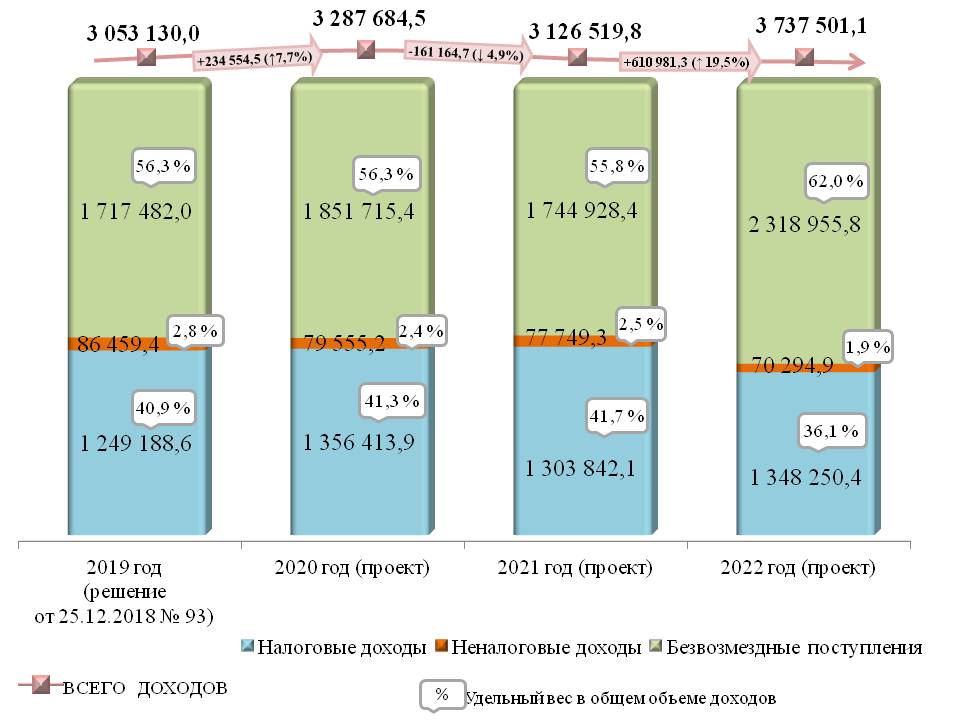 Планируется, что в бюджет города в 2020 году поступят налоговые доходы в сумме 1 356 413,9 тыс. рублей, неналоговые доходы в сумме 79 555,2 тыс. рублей и безвозмездные поступления в объеме 1 851 715,4 тыс. рублей. В 2020 году ожидается рост доходной части бюджета города на 234 554,5 тыс. рублей или на 7,7% к плану 2019 года, в том числе:- по налоговым и неналоговым доходам рост на 100 321,1 тыс. рублей или на 7,5%;- по безвозмездным поступлениям рост на 134 233,4 тыс. рублей или на 7,8%.Рост поступлений налоговых и неналоговых доходов в 2020 году объясняется увеличением поступлений налога на доходы физических лиц в связи с передачей в бюджеты муниципальных образований 20% отчислений от транспортного налога и увеличением процента зачисления в бюджеты муниципальных образований платы за негативное воздействие на окружающую среду. В соответствии с нормами Бюджетного кодекса Российской Федерации и решением Думы города Югорска от 14.10.2019 № 69 «О согласии на полную замену дотации на выравнивание бюджетной обеспеченности  муниципальных районов (городских округов) дополнительным нормативом отчислений от налога на доходы физических лиц» было принято решение согласиться на полную замену дотации на выравнивание бюджетной обеспеченности  муниципальных районов (городских округов) дополнительными нормативами отчислений от налога на доходы физических лиц. В результате дотации на выравнивание бюджетной обеспеченности  муниципальных районов (городских округов) в сумме 431 424,5 тыс. рублей на 2020 год, в сумме 357 415,4 тыс. рублей на 2021 год, в сумме 374 426,0 тыс. рублей заменены дополнительными нормативами отчислений от налога на доходы физических лиц в бюджет муниципального образования город Югорск в размере 21,43% на 2020 год, 17,34% на 2021 год, 17,71% на 2022 год.Согласно Федеральному закону от 29.06.2012  № 97-ФЗ «О внесении изменений в часть первую и часть вторую Налогового кодекса Российской Федерации и статью 26 Федерального закона «О банках и банковской деятельности» (в редакции Федерального закона от 02.06.2016 № 178-ФЗ) с 01.01.2021 отменена система налогообложения в виде единого налога на вмененный доход. Переход  налогоплательщиков единого налога на вмененный доход на другие системы специальных налоговых режимов не приведет к уменьшению объема доходов бюджета города Югорска в 2021-2022 годах. 	На 2021 и 2022 годы прогнозируется снижение налоговых и неналоговых доходов к плановым показателям 2020 года на 54 377,7 тыс. рублей (3,8%) в 2021 году и на 17 423,8 тыс. рублей (1,2%) в 2022 году. Отрицательная динамика в плановом периоде связана с уменьшением поступлений налога на доходы физических лиц, в части замены дотации на выравнивание бюджетной обеспеченности муниципальных районов (городских округов).Безвозмездные поступления в проекте бюджета города на 2020 год и на плановый период 2021 и 2022 годов сформированы за счет межбюджетных трансфертов от других бюджетов бюджетной системы Российской Федерации в объемах, доведенных Департаментом финансов Ханты – Мансийского автономного округа – Югры на дату составления проекта бюджета города. Основную часть безвозмездных поступлений составляют межбюджетные трансферты из окружного бюджета. Основой формирования расходов бюджета города Югорска на 2020 год и на плановый период 2021 и 2022 годов послужили утвержденные бюджетные ассигнования на 2019 год, которые были скорректированы с учетом:-уточнения объёма действующих расходных обязательств с учётом прекращающихся расходных обязательств ограниченного срока действия, внесённых изменений в действующее законодательство Ханты-Мансийского автономного округа – Югры и города Югорска, уточнения расчётов и изменения контингента получателей оказываемых муниципальными учреждениями услуг, данных по фактическому исполнению бюджетных ассигнований за 2018 год и в текущем 2019 году, ввода в эксплуатацию новых объектов муниципальной собственности;-принимаемых мер по оптимизации расходов бюджета города Югорска.Оптимизация действующих расходных обязательств будет обеспечена за счёт эффективного использования муниципального имущества, оптимизации бюджетной сети, обеспечения эффективной занятости работников, участия немуниципальных организаций в оказании муниципальных услуг, повышения эффективности закупочных процедур, повышения энергетической эффективности и др.Проект бюджета города на 2020 год и на плановый период 2021 и 2022 годов по расходам сформирован на основе 17 муниципальных программ, реализация которых начата в 2019 году и последовательно будет продолжена до 2030 года.Общий объем расходов бюджета города Югорска на реализацию 17 муниципальных программ города Югорска составил:- на 2020 год 3 366 481,0 тыс. рублей, или 99,4% в общих расходах;- на 2021 год – 3 146 719,8 тыс. рублей или 99,3% в общих расходах (без учета условно утвержденных расходов);- на 2022 год – 3 692 701,1 тыс. рублей или 99,5% в общих расходах (без учета условно утвержденных расходов). Непрограммные направления расходов сложились на 2020 год в сумме 21 203,5 тыс. рублей, на 2021 год – 22 800,0 тыс. рублей, на 2022 год – 19 800,0 тыс. рублей.В 8 муниципальных программах города Югорска интегрированы 7 национальных проектов, определенных Указом Президента Российской Федерации от 07.05.2018 № 204 «О национальных целях и стратегических задачах развития Российской Федерации на период до 2024 года» на 2020 год в сумме 95 693,8 тыс. рублей, на 2021 год в сумме 110 518,5 тыс. рублей, на 2022 год в сумме 701 942,6 тыс. рублей.В соответствии с бюджетной классификацией Российской Федерации субвенции, субсидии, иные межбюджетные трансферты, имеющие целевое назначение отражены в соответствующих разделах и подразделах классификации расходов бюджета города Югорска.Диаграмма 3Межбюджетные трансферты по муниципальному образованию город Югорск на 2019 -2022 годы 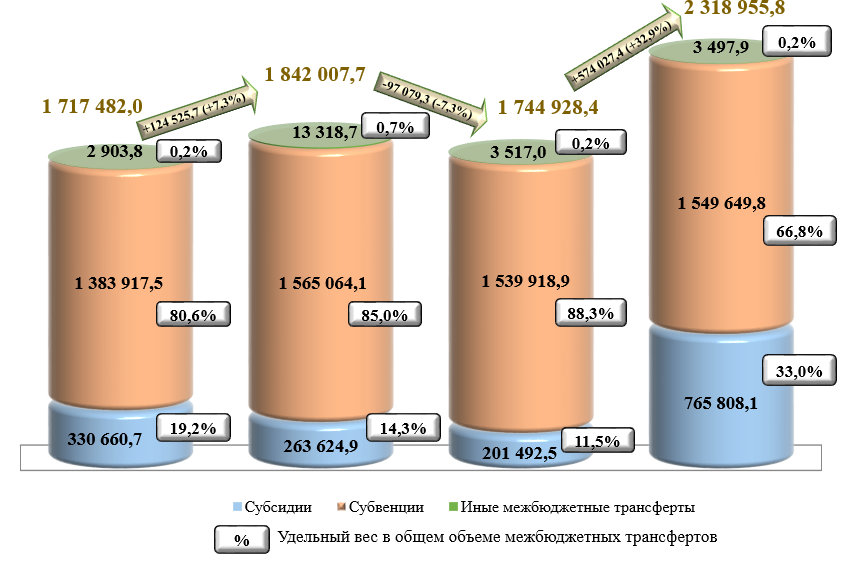 Общий объем межбюджетных трансфертов из бюджета автономного округа и федерального бюджета, без учета дотаций, муниципальному образованию город Югорск сложился на 2020 год в сумме 1 842 007,7 тыс. рублей, на 2021 год в сумме 1 744 928,4 тыс. рублей, на 2022 год в сумме 2 318 955,8 тыс. рублей.Проект бюджета города Югорска на 2020 год и на плановый период 2021 и 2022 годов сформирован с дефицитом в размере 100 000,0 тыс. рублей на 2020 год, 80 000,0 тыс. рублей на 2021 год, 50 000,0 тыс. рублей на 2022 год.Определение уровня дефицита бюджета осуществлялось исходя из необходимости погашения действующих долговых обязательств города, с учетом возможных к привлечению источников финансирования для обеспечения сбалансированности бюджета города и соблюдая ограничения, установленные пунктом 3 статьи 92.1 Бюджетного кодекса Российской Федерации.Диаграмма 4Динамика объемов источников внутреннего финансированиядефицита бюджета города в 2018-2022 годахтыс. рублей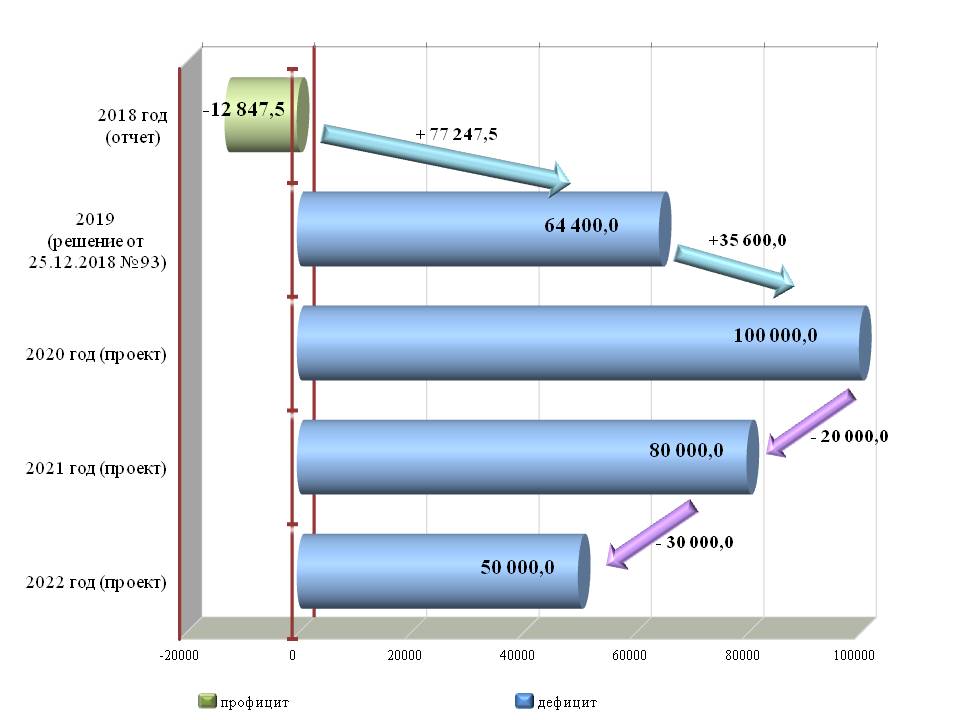 В 2020 году ожидается увеличение дефицита бюджета города к плану 2019 года, которое составит 35 600,0 тыс. рублей или 55,3%. Прогнозируется снижение дефицита бюджета города  и  в плановом периоде.  В 2021 году -20 000,0 тыс. рублей, в 2022 году -30 000,0 тыс. рублей. Объем привлечения кредитов прогнозирован с учетом влияния на долговую нагрузку города, которая находится в пределах допустимых значений показателей экономической безопасности, определенных постановлением администрации города Югорска от 04.03.2015     № 1529 «Об утверждении Методики планирования долговых обязательств города Югорска и определения долговой нагрузки на бюджет города Югорска».Объем и структура муниципального внутреннего долга города Югорска на 2020 год и на плановый период 2021 и 2022 годов сформированы в соответствии со статьей 100 Бюджетного кодекса Российской Федерации исходя из действующих долговых обязательств и предполагаемых к привлечению муниципальных заимствований.Прогнозируемый объем верхнего предела внутреннего долга города Югорска на 01.01.2021 составит 380 000,0 тыс. рублей, на 01.01.2022 составит 330 000,0 тыс. рублей, на 01.01.2023  составит 300 000,0 тыс. рублей.Предельный объем муниципального внутреннего долга города Югорска определен в соответствии с требованиями статьи 107 Бюджетного кодекса Российской Федерации и составит в 2020 году 430 790,7 тыс. рублей, в 2021 году 414 477,4 тыс. рублей и в 2022 году 425 563,6 тыс. рублей.Расходы на обслуживание муниципального внутреннего долга города Югорска учтены в соответствии с заключенными муниципальными контрактами, определяющими условия привлечения долговых обязательств и составят в 2020 году 30 300,0 тыс. рублей, в 2021 году 26 000,0 тыс. рублей и в 2022 году 26 000,0 тыс. рублей.Ограничения, установленные статьей 111 Бюджетного кодекса Российской Федерации для расходов на обслуживание муниципального внутреннего долга города Югорска, были соблюдены.В соответствии с постановлениями администрации города Югорска от 02.10.2017           № 2360 «О порядке составления проекта решения Думы города Югорска на очередной финансовый год и плановый период» (с изменениями от 24.08.2018 № 2366, от 06.08.2019        № 1745, от 21.10.2019 № 2272), от 09.03.2017 № 499 «О Порядке ведения реестра расходных обязательств города Югорска» (с изменениями) сформирован плановый реестр расходных обязательств города Югорска.В соответствии с постановлением администрации города Югорска от 23.01.2017 № 157 «Об утверждении Порядка формирования и ведения реестра источников доходов бюджета города Югорска», приказом директора департамента финансов от 18.09.2017 № 43п «Об утверждении формы реестра источников доходов бюджета города Югорска»  сформирован реестр источников доходов бюджета города Югорска на 2020 год и на плановый период 2021 и 2022 годов, направляемый в составе документов и материалов, предоставляемых одновременно с проектом решения Думы города Югорска о бюджете города Югорска на 2020 год и на плановый период 2021 и 2022 годов.9 декабря 2019 года в Департаментом финансов проведены публичные слушания по проекту бюджета города Югорска на 2020 год и на плановый период 2021 и 2022 годов, по результатам которых проект бюджета города Югорска на 2020 год и на плановый период 2021 и 2022 годов был вынесен на рассмотрение Думы города Югорска.Бюджет города Югорска на 2020 год и на плановый период 2021 и 2022 годов был утвержден решением Думы города Югорска от 24.12.2019 № 106 «О бюджете города Югорска на 2020 год и на плановый период 2021 и 2022 годов».Управление муниципальным долгом города ЮгорскаВ 2019 году на обслуживание муниципального долга были предусмотрены бюджетные ассигнования в сумме 20 797,0 тыс. рублей. За отчетный период фактическое исполнение составило 18 491,0 тыс. рублей, что составило 88,9% к уточненному плану за счет средств бюджета города Югорска.Регулирование вопросов, связанных с осуществлением бюджетных полномочий по управлению муниципальным долгом города Югорска, контролем за его состоянием, порядком его обслуживания и погашения осуществляется в соответствии с постановлением администрации города Югорска от 24.06.2015 № 2361 «О Порядке управления муниципальным долгом города Югорска» (с измененниями).Расчеты по привлеченным кредитам и обслуживанию муниципального долга осуществлены в полном объеме в соответствии с графиком гашения задолженности. Задолженность по внутренним заимствованиям  отсутствует, что подтверждается информацией, отраженной в долговой книге муниципального образования.Ежеквартально проводился мониторинг муниципального долга, так как муниципальные заимствования являются источником покрытия дефицита бюджета. Все установленные ограничения по муниципальному долгу соблюдены, имеются случаи досрочного погашения кредитных обязательств с целью сокращения расходов на обслуживание муниципального долга.В целях обеспечения сбалансированности и устойчивости бюджета города Югорска в 2019 году продолжилась реализация Плана мероприятий по снижению долговой нагрузки на бюджет города Югорска на 2018 – 2020 годы. Результатом реализации Плана мероприятий по снижению долговой нагрузки на бюджет города Югорска на 2018 – 2020 годы стало снижение объема муниципального долга на 43 000,0 тыс. рублей.Развитие единой комплексной системы управления муниципальными финансамиВ целях развития единой комплексной системы управления муниципальными финансами были осуществлены процедуры закупок на оказание услуг по модернизации АС «Бюджет» и АС «УРМ» для обеспечения возможности использования средств электронной подписи (далее – ЭП) при передаче электронных документов в финансовый орган посредством АС «УРМ и прикрепления к документам произвольных файлов с ЭП, а также  на оказание услуг  по модернизации программного продукта «Парус-Бюджет 8» функциональной подсистемой «Централизованное материально-техническое снабжение».Переход на использование программного продукта «Парус-Бюджет 8» в части исполнения функции учета финансово-хозяйственной деятельности департамента финансов администрации города Югорска и расчета заработной платы сотрудников департамента осуществлен в декабре 2019 года.Совместно с ООО «Информационные системы «Криста» проводилась работа:- по интеграции государственной информационной системы «Государственный заказ» Ханты-Мансийского автономного округа – Югры с автоматизированной системой АС «Бюджет» в части выгрузки муниципальных контрактов и документов исполнения;- по модернизации АС «Бюджет» для организации электронного взаимодействия финансового органа с государственной информационной системой о государственных и муниципальных платежах в формате СМЭВ3.В 2019 году были проведены следующие мероприятия по эксплуатации автоматизированных систем и технических средств в целях автоматизации бюджетного процесса и обеспечения обмена информацией между участниками бюджетного процесса:- сопровождение программных продуктов «Автоматизированная система планирования, бухгалтерского учета и анализа исполнения бюджета «Бюджет» и его программных модулей, сервера удаленного документооборота и удаленных рабочих мест (в том числе поддержка в рабочем состоянии баз данных и рабочих мест пользователей программных продуктов и его программных модулей, изменение по требованиям пользователей шаблонов отчетов, печатных документов и бюджетных контролей, проведение обновлений, связанных с изменениями бюджетного законодательства и муниципальных правовых актов, ежедневное резервное копирование баз данных);- обеспечение электронного документооборота с отделением Федерального казначейства в городе Советский, ПАО «Ханты-Мансийский банк Открытие» в городе Югорске, филиалом ПАО «Сбербанк России», отделом доходов УФК города Ханты-Мансийск (в том числе административная настройка автопроцедур и прав пользователей, настройка средств электронной цифровой подписи и программных средств криптозащиты);- обеспечение электронного документооборота по отправке и получению отчетов и писем, подписанных квалифицированной ЭП с Фондом Социального страхования России, Федеральной налоговой службой, ТОФГС по Ханты-Мансийскому автономному округу - Югре;  - общее информационно – техническое сопровождение работы Депфина (в том числе поддержание вычислительной техники в рабочем состоянии, проведение профилактических осмотров, устранение неисправностей, замена нерабочих частей, лицензирование программного обеспечения, установка обновления на используемые программные продукты, консультация пользователей по работе с офисными и прочими программными продуктами). Обеспечение открытости и доступности для граждан и организаций информации о бюджетном процессе В настоящее время большое внимание уделяется обеспечению прозрачности и открытости бюджетного процесса. На официальном сайте органов местного самоуправления города Югорска www.adm.ugorsk.ru размещается информация о деятельности Департамента финансов на всех стадиях бюджетного процесса. В рамках полномочий финансового органа муниципального образования, Департамент финансов осуществлял контроль за размещением муниципальными учреждениями информации об этих учреждениях на официальном сайте для размещения информации о государственных и муниципальных учреждениях в информационно-телекоммуникационной сети «Интернет» (www.bus.gov.ru).Для привлечения большего количества граждан города Югорска к участию в обсуждении вопросов формирования бюджета города Югорска и его исполнения разработан «Бюджет для граждан». «Бюджет для граждан» предназначен, прежде всего, для жителей города Югорска, не обладающих специальными знаниями в сфере бюджетного законодательства. Информация, размещаемая в разделе «Бюджет для граждан» на главной странице официального сайта органов местного самоуправления города Югорска, в доступной форме знакомит граждан с основными целями, задачами и приоритетными направлениями бюджетной политики города Югорска, с основными характеристиками бюджета города Югорска и результатами его исполнения.Подготовлены и размещены на официальном сайте органов местного самоуправления города Югорска в разделе «Бюджет для граждан»:- отчет об исполнении бюджета города Югорска за 2018 год (решение Думы города Югорска от 30.04.2019 № 27); - отчет об исполнении бюджета города Югорска за 1 квартал, 1 полугодие, 9 месяцев 2019 года (утверждены постановлениями администрации города Югорска от 04.06.2019 № 1212, от 16.08.2019 № 1838, от 12.11.2019 № 2427);- бюджет города Югорска на 2019 год и на плановый период 2020 и 2021 годов с учетом вносимых в него изменений на основании решений Думы города Югорска (от 30.04.2019 № 28, от 14.10.2019 № 68, от 06.11.2019 № 86, 20.12.2019 № 102).В течение 2019 года проводилась работа по актуализации информации раздела «Финансы» официального сайта органов местного самоуправления города Югорска.В соответствии с приказом Департамента финансов Ханты-Мансийского автономного округа - Югры от 01.08.2017 № 112-о «Об утверждении порядка проведения оценки уровня открытости бюджетных данных и участия граждан в бюджетном процессе в городских округах и муниципальных районах Ханты-Мансийского автономного округа – Югры» (с изменениями от 15.01.2020 № 2-о) Департаментом финансов Ханты – Мансийского автономного округа – Югры проводился мониторинг открытости бюджетных данных и участия граждан в бюджетном процессе в городских округах и муниципальных районах Ханты-Мансийского автономного округа – Югры (далее – Мониторинг открытости).Мониторинг открытости проводился в 3 этапа.На первом этапе проведения Мониторинга открытости оценивается публикация в открытом доступе на официальном сайте органов местного самоуправления информации о первоначально утвержденном бюджете муниципального образования, а также наличие в нем важной информации и степени ее детализации. Оценка производится по 4 показателям.На втором этапе производится оценка открытости размещения информации по годовому отчету об исполнении бюджета за отчетный финансовый год и результатов финансового контроля. Оценка производится по 11 показателям.На третьем этапе оценка проводится по 42 показателям. По результатам Оценки уровня открытости бюджетных данных муниципальное образование город Югорск- на 1 этапе набрало 10 баллов из 10;- на II этапе - 22 балла из 22;- на III этапе  - 91 балл из 93.Общее количество баллов составило 123 из 125 максимально возможных. По результатам Мониторинга открытости муниципальное образование город Югорск заняло 2 – 3 место.В 2019 году обеспечивалась прозрачность и открытость бюджетного процесса города посредством размещения информации о деятельности Департамента финансов на официальном сайте органов местного самоуправления города Югорска, оперативно производилось обновление информации. III. Результаты иных направлений деятельности Департамента финансов администрации города Югорска в 2019 году3.1. Нормотворческая деятельностьРазработка и утверждение необходимых муниципальных правовых актов в сфере бюджетных правоотношений муниципального образования осуществлялась в целях соблюдения норм бюджетного законодательства и способствовала качественной организации планирования и исполнения бюджета города, в том числе путем оказания методической поддержки участникам бюджетного процесса.В части нормативного правового регулирования и методического обеспечения бюджетных правоотношений в пределах установленных полномочий с учетом изменений бюджетного законодательства разработаны и утверждены все необходимые правовые акты в сфере бюджетных правоотношений муниципального образования.В 2019 году Департаментом финансов в целях организации работы по формированию проекта бюджета были подготовлены: - изменения в решение Думы города Югорска от 29.10.2019 № 72, 24.12.2019 № 104 «О внесении изменений в решение Думы города Югорска от 26.09.2013 № 48 «О Положении об отдельных вопросах организации и осуществления бюджетного процесса в городе Югорске» в связи с внесением изменений в Бюджетный кодекс Российской Федерации;- изменения в решение Думы города Югорска от 30.04.2019 № 29, 24.12.2019 № 105 «О внесении изменений в решение Думы города Югорска от 28.04.2012 № 34 «О муниципальном дорожном фонде города Югорска» в связи с внесением изменений в Бюджетный кодекс Российской Федерации и Закон Ханты-Мансийского автономного округа-Югры от 28.10. 2011  № 104-оз  «О дорожном фонде Ханты-Мансийского автономного округа – Югры»;- проект постановления администрации города Югорска «О внесении изменений в постановление администрации города Югорска от 02.10.2017 № 2360 «О порядке составления проекта решения о бюджете города Югорска на очередной финансовый год и плановый период» (утверждено постановлением администрации города Югорска от 21.10.2019 № 2272);- проект постановления администрации города Югорска «О порядке формирования перечня налоговых расходов города Югорска» (утверждено постановлением администрации города Югорска 26.12.2019 №2794»);- проект распоряжения администрации города Югорска «Об утверждении Плана мероприятий по реализации в городе Югорске Концепции повышения эффективности бюджетных расходов в 2019 – 2024 годах» (утверждено распоряжением администрации города Югорска от 27.12.2019 № 647);- приказ директора департамента финансов администрации города Югорска от 17.06.2019 № 20п «О внесении изменений в приказ заместителя главы города–директора департамента финансов от 06.10.2016 № 46п «Об утверждении Методики прогнозирования поступлений доходов в бюджет города Югорска, главным администратором которых является департамент финансов администрации города Югорска»;- приказ директора департамента финансов администрации города Югорска от 27.12.2019 № 52п «Об утверждении Методики прогнозирования поступлений доходов в бюджет города Югорска, главным администратором которых является департамент финансов администрации города Югорска»;- приказ директора департамента финансов администрации города Югорска от 20.12.2019 № 46п «Об утверждении Порядка проведения обзоров расходов бюджета города Югорска»;- приказ директора департамента финансов администрации города Югорска от 23.12.2019 № 48п «Об утверждении методики расчета базовых бюджетных ассигнований по муниципальным программам города Югорска, непрограммным направлениям деятельности и оценки общего объема дополнительных бюджетных ассигнований на 2020 год и плановый период 2021 и 2022 годов»;- приказ директора департамента финансов администрации города Югорска от 09.01.2019 № 1п «Об установлении структуры кода целевой статьи, перечня и кодов целевых статей расходов бюджета города Югорска».На основании пункта 2 статьи 20 Бюджетного кодекса Российской Федерации, приказа Министерства финансов Российской Федерации от 08.06.2018 № 132н «О Порядке формирования и применения кодов бюджетной классификации Российской Федерации, их структуре и принципах назначения» и в соответствии с пунктом 20 решения Думы города Югорска от 25.12.2018 № 93 «О бюджете города Югорска на 2019 год и на плановый период 2020 и 2021 годов» приказами директора департамента финансов администрации города Югорска от 18.01.2019 № 4п, от 28.03.2019 № 12п, от 27.06.2019 № 21п внесены изменения в Перечень главных администраторов доходов бюджета города Югорска, закрепляемые за ними виды (подвиды) доходов бюджета города Югорска, утвержденный Приложением 1 к решению Думы города Югорска от 25.12.2018 № 93 «О бюджете города Югорска на 2019 год и на плановый период 2020 и 2021 годов».В области организации исполнения бюджета были подготовлены:- приказ директора департамента финансов администрации города Югорска от 07.02.2019 № 6п «Об утверждении Порядка учета и хранения Департаментом финансов администрации города Югорска исполнительных документов, связанных с их исполнением»;- приказ директора департамента финансов администрации города Югорска от 30.10.2019 № 39п «О внесении изменений в приказ директора департамента финансов от 07.02.2019 № 6п «Об утверждении Порядка учета и хранения Департаментом финансов администрации города Югорска исполнительных документов, связанных с их исполнением».В целях подготовки годовой отчетности об исполнении бюджета города Югорска были подготовлены:- приказ директора департамента финансов администрации города Югорска от 19.12.2019 № 43п «Об утверждении Порядка завершения операций по исполнению бюджета города Югорска в текущем финансовом году»; - приказ директора департамента финансов администрации города Югорска от 20.12.2019 № 45п «О сроках предоставления годовой бюджетной отчетности и сводной бухгалтерской отчетности муниципальных бюджетных и автономных учреждений».В связи с внесением изменений в Бюджетный кодекс Российской Федерации были внесены изменения в  решение Думы города Югорска от 29.11.2011 № 110 «О Положение о Департаменте финансов администрации города Югорска» (утверждены решениями Думы города Югорска от 30.04.2019 № 30, от 29.10.2019 № 73). В течение отчетного периода Департамент финансов принимал участие в подготовке предложений по предоставлению налоговых льгот, установлению налоговых ставок по местным налогам, разработке проектов решений Думы города Югорска «О внесении изменений в решение Думы города Югорска от 22.11.2004 № 648 «О земельном налоге» (изменения утверждены решениями Думы города Югорска от 14.10.2019 № 70 и от 29.10.2019 № 74) и «О внесении изменений в решение Думы города Югорска от 18.11.2014 № 73 «О налоге на имущество физических лиц» (изменения утверждены решением Думы города Югорска от 30.04.2019 № 31).  В целях усовершенствования работы комиссии по мобилизации дополнительных доходов в бюджет города Югорска внесены изменения в постановление администрации города Югорска от 22.06.2011 № 1340 «Об утверждении Положения и состава комиссии по мобилизации дополнительных доходов в бюджет города Югорска» (положение и состав комиссии по мобилизации дополнительных доходов в бюджет города Югорска изложены в новой редакции).3.2. Организационно-техническое обеспечение подготовки и проведения Общественного совета при администрации города Югорска в сфере бюджетных правонарушенийВ целях привлечения общественности к рассмотрению вопросов в сфере бюджетных правоотношений на основании постановления администрации города Югорска от 01.07.2015 № 2434 «Об Общественном совете при администрации города Югорска в сфере бюджетных правоотношений» (с изменениями от 20.12.2018 № 3515) действует Общественный совет при администрации города Югорска в сфере бюджетных правоотношений (далее Общественный совет). В 2019 году постановлениями администрации города Югорска от 13.06.2019 № 1271, от 07.11.2019 № 2405 был утвержден новый состав Общественного совета.Проведено 6 заседаний Общественного совета при администрации города Югорска в сфере бюджетных правоотношений. На заседаниях были рассмотрены:- план работы Общественного совета при администрации города Югорска в сфере бюджетных правоотношений на 2019 год;- отчет о результатах деятельности Департамента финансов администрации города Югорска за 2018 год;- отчет о ходе реализации муниципальной программы города Югорска «Управление муниципальными финансами в городе Югорске на 2014 - 2020 годы» за 2018 год;- внесение изменений в решение Думы города Югорска от 25.12.2018 № 96 «Об утверждении прогнозного перечня имущества, подлежащего приватизации в 2019 году»; - проект отчета об исполнении бюджета города Югорска за 2018 год;- проект плана мероприятий по реализации Концепции повышения эффективности бюджетных расходов в 2019 – 2024 годах в Ханты-Мансийском автономном округе – Югре;- проект основных направлений бюджетной и налоговой политики города Югорска, основных характеристиках проекта бюджета города Югорска на 2020 год и на плановый период 2021 и 2022 годов;- перечень муниципального имущества города Югорска, предназначенного к приватизации в 2020 году и плановом периоде 2021 и 2022 годов;- проект бюджета города Югорска на 2020 год и на плановый период 2021 и 2022 годов.3.3. Экспертиза проектов правовых актов	В 2019 году проведена экспертиза 123 проектов муниципальных правовых актов города Югорска по внесению изменений в ранее утвержденные муниципальные программы города Югорска на предмет соответствия бюджетному законодательству и объему бюджетных ассигнований на финансовое обеспечение реализации муниципальных программ, отраженных в проекте решения Думы города Югорска о бюджете города Югорска (о внесении изменений в решение о бюджете города Югорска) на очередной финансовый год и плановый период по соответствующим целевым статья расходов бюджета города Югорска, а также 86 проектов муниципальных правовых актов города Югорска, поступивших на согласование в Департамент финансов в установленном порядке.ПоказателиКоличество объектов физических лиц, дополнительно включенных в перечень по предложению администрации города Югорска,единицДополнительные поступления по  налогу на  имущество физических лиц, тыс.рублейПеречень на 2018 год9799,1Перечень на 2019 год10222,6Перечень на 2020 год151 394,7ВСЕГО8310 395,2ПоказателиИсполненоза 2018 годУточненный план на 2019 годИсполнено за 2019 год% исполнения к уточненному плану на годТемп роста/снижения 2019 год к 2018 годуПоказатели1234=гр.3/гр.25=гр.3/гр.1Доходы3 835 739,44 177 923,73 741 335,889,697,5Расходы3 822 891,94 215 141,73 706 626,087,996,9Дефицит (-)/ профицит(+)+12 847,5-37 218,0+34 709,8